
JCCA Board Meeting Minutes
Nov. 9, 2020 at Noon at Christoff & Sons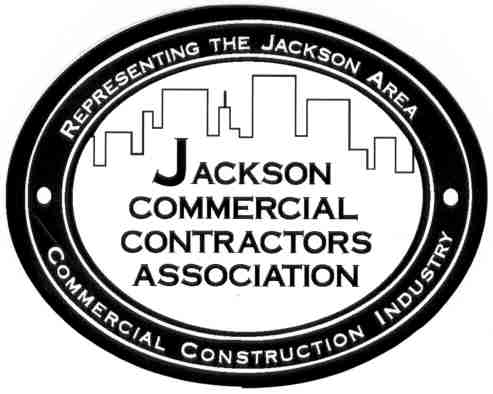 Present: Ted Christoff, Melissa Stroede, Haley Hoffman, Andy Cook, Dan Draper, Mark Schissler, Mike Hirst, Tom Rooney, Ryan Smithson, Angela Machnik, Christina Fisk
Absent: Donn Roberts, Patrick Hitchingham, Marie Gore, Dale GlazeyCall to Order 12:00 pm
Approve October Board Minutes
Presidents report – Ted 
1 - Replace the president; who will step up?
Doug Warren, Someone from mercer or o’harrow? Ryan at Bruton? Dennis Mitchell at Hadaway
2 - Christmas Party - Kim Rowe 
December 2, 2020. 6-7 pm drinks, 7 dinner/celebration. CCJ has 125 limit, $32 served meal, Invite 2 reps per company, 2 free drink tickets to members who pay 2021 dues, Support Toys for Tots, Music by Mallery Lynn - $800 
3 – Mission statement revision proposal: To encourage the use of quality contractors and construction trades partners that positively impact our local community.Treasurer report – Melissa
Lots of members owe for membership/dinner – Melissa to send invoices again. 
Melissa to send out 2021 membership invoices this week.
Ted Christoff made motion, Kristina Fisk, Ryan Smithson seconded to accept financials as presented. Motion carried. 
Cascades Manor House rental of $150 – Ted Christoff made motion to include Cascades Manor House rental fee with member dinner cost and to share among 10 members. Seconded by Tom Rooney. Motion carried. 
Education report – Dan
Bruce Inosencio to speak on an insurance issues to be aware of at Nov. 11th meeting
Will give brief survey to members asking for ideas on topics/speakers in 2021
The Jackson Area Career Center construction trades program is seeking to add industry representatives to their fall advisory meeting. This is a chance for you to hear about where the program is headed and to gain valuable insight from you about where the construction industry is headed. The meeting is set for November 23rd from 5:30-6:30 and will be done using a Zoom video conference. Please let Dan Draper know of your interest so that an invitation can be sent to your email address.
Marketing report - Ted
Jackson Chamber Brick Award
- Chamber Annual Meeting - 1 rep on selection committee (date of meeting?) Melissa Stroede will represent JCCA.  
- Community Awards Week – Jan. 31 – Feb. 4th, JCCA 2-3 minute video – talk about organization and commitment to community. 
- looking to cut back on McKibbin Media Group radio ads to 2,500; maybe sponsor community event
- Jackson Magazine will contact members regarding placing ad in Feb. issue
Scholarship report – Patrick
One given in Spring but no additional scholarships given due to covid. 
Name scholarship after: Marv Swanson. 
Angela updating scholarship formMembership/Sponsor Support report – Tom/Mark
Need to be dropped from Website:
New View Painting, Production Realty
Need to be called to renew or add to membership:
Great Lakes Graphics (ted), Johnson Sign (ted), Renovations Plus (Tom), TNN LLC/308 Brass Rail(Tom), Printer Source Plus (ted), Computer Ties (ted) 
Lead from website 
Tyler Suomala – design firm – Tom to follow upNew Business
Review bylaws – last updated in 2011 – review at Dec. 7th board meeting

Created a closed FB group called JCCA Forum – will invite members to join

No to holding zoom meetings for board and membership meetings until necessary.  Website redesign – David from JTV working on it. Thanks to the 308 Brass Rail for lunch.Membership Meeting: Nov. 11 at 5:00 drinks, 5:30 meeting at Cascades Manor House
Next Board meeting – Dec. 7th at Noon at Christoffs
Adjourn: 1:30 pm